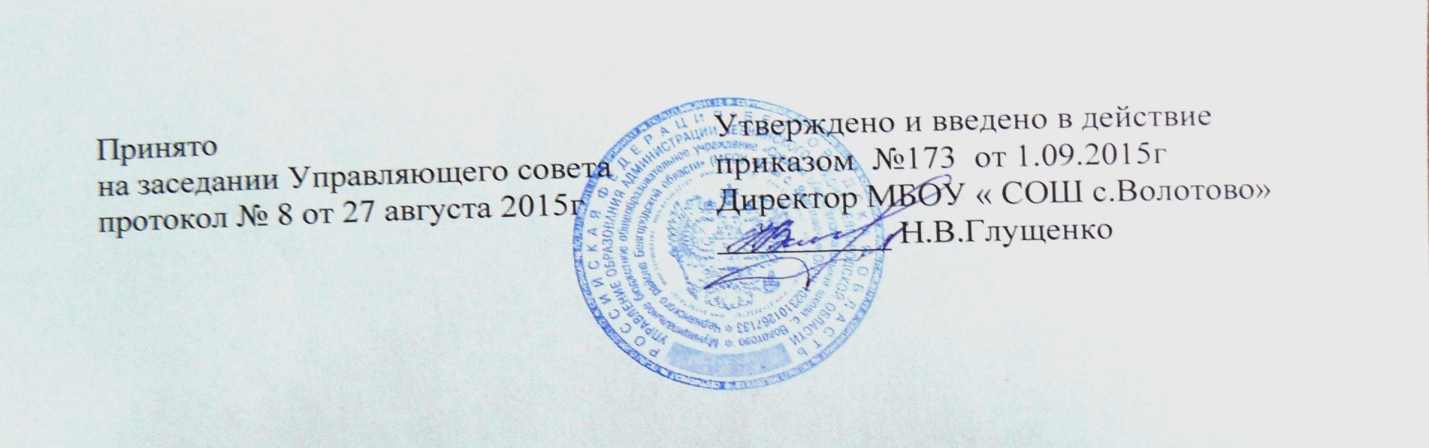 ПРАВИЛА 
      ВНУТРЕННЕГО РАСПОРЯДКАОБУЧАЮЩИХСЯ
                                             
1.Общие положения1.1. Правила внутреннего распорядка обучающихся (далее – Правила) разработаны в целях организации внутреннего распорядка деятельности учреждения, а также регулирования взаимоотношений участников образовательных отношений, установления прав, обязанностей и ответственности обучающихся и их родителей (законных представителей) в муниципальном бюджетном общеобразовательном учреждении «Средняя общеобразовательная школа с.Волотово  Чернянского района Белгородской области» (далее - учреждение). 1.2. Правила разработаны в соответствии с  Федеральным законом от 29 декабря . № 273-ФЗ «Об образовании в Российской Федерации», приказом Министерства образования и науки Российской Федерации от 30.08.2013 г. № 1015 «Об утверждении Порядка организации и осуществления образовательной деятельности по основным общеобразовательным программам – образовательным программам начального общего, основного общего и среднего общего образования», Уставом учреждения.1.3. Настоящие Правила призваны  решать следующие задачи:- обеспечивать в учреждении благоприятную творческую обстановку для плодотворной учебы и работы; - поддержать в учреждении порядок, основанный на сознательной  дисциплине  и демократических началах организации образовательной деятельности;- повышать исполнительскую дисциплину;- содействовать подготовке обучающихся к ответственной жизни в обществе.1.4. Настоящие Правила обязательны для исполнения всеми обучающимися учреждения и их родителями (законными представителями).1.5. Дисциплина  поддерживается на основе уважения человеческого достоинства обучающихся, их родителей (законных представителей) и работников учреждения.     Применение физического и (или) психического насилия по отношению к обучающимся не допускается.2. Режим работы.2.1. Образовательная деятельность в учреждении осуществляется согласно календарного учебного графика. Учебный год в учреждении начинается 1 сентября. Если этот день приходится на выходной день, то в этом случае учебный год начинается в первый, следующий за ним рабочий день. 2.2. Продолжительность учебного года составляет:• 1 класс – 33 учебные недели;• 2-9,11 классы – 34 учебные недели,• 10 класс (девушки) – 34 учебные недели;• 10 класс (юноши) – 34 учебные недели + 5 дней учебно-полевые сборы.2.3. Календарный учебный график на каждый учебный год утверждается приказом директора учреждения.2.4. В 9 и 11 классах продолжительность учебного года определяется с учетом прохождения обучающимися государственной итоговой аттестации.2.5. Учебные занятия начинаются в 8 часов 30 минут.2.6. Расписание учебных занятий составляется в строгом соответствии с требованиями действующего законодательства. Продолжительность уроков во 2–11  классах составляет 45 минут, в 1 классе в 1 полугодии - 35 минут, со 2   полугодия - 45 минут. В середине учебного дня (после второго урока) для обучающихся 1 класса проводится динамическая пауза продолжительностью 45 минут. Перед 1 уроком с 8.20 до 8.25 проводится утренняя зарядка.2.7. Продолжительность перемен между уроками: после 1,2, 4,5-го  урока – 20 минут, после 3,6-го - 10 минут.2.8. Учебный год делится: на учебные четверти для 1-9 классов, на полугодия для 10,11 классов.2.9. Продолжительность учебной недели устанавливается управляющим советом учреждения.2.10. В процессе освоения общеобразовательных программ обучающимся предоставляются каникулы. Продолжительность каникул устанавливается в течение учебного года - 30 календарных дней, летом - не менее 8 недель. Для обучающихся в 1-х  классах в середине третьей четверти (в феврале) устанавливаются дополнительные недельные каникулы. 2.11. В учреждении действует пропускной режим.3. Организация внеурочных занятий и досуга.3.1.Обучающиеся образовательного учреждения имеют право бесплатно посещать занятия внеурочной деятельности, объединения дополнительного образования (предметные кружки, кружки по интересам, спортивные секции и т.д.), организованные в образовательном учреждении и финансируемые из бюджета.3.2. Расписание занятий внеурочной деятельности, объединений дополнительного образования  составляется заместителем директора, согласовывается с председателем первичной профсоюзной организации и утверждается приказом директора не позднее 1 сентября текущего года.3.3. Внеклассные мероприятия, вечера отдыха  могут проводиться в образовательном учреждении до 21 часа 30 мин.3.4. Проведение мероприятий и  допуск в здание образовательного учреждения в выходные и праздничные дни возможны только по приказу директора учреждения.3.5. Походы проводятся в разрешенное для походов время при наличии 1 сопровождающего на 10 детей,  и в следующем порядке:  - разрешение  на проведение похода оформляется в виде заявления с подписями классного руководителя и сопровождающих и последующего приказа директора;- участники похода проходят обязательный инструктаж по технике безопасности в походе.3.6. Организованные групповые (классные) поездки в пределах области оформляются не позже чем за 3 дня до дня отъезда, за пределы области по России и за границу оформляются не позже чем за 10 дней до дня отъезда в соответствии с нормативными документами.4. Правила поведения обучающихся.4.1. Общие правила поведения4.1.1. Обучающийся приходит в учреждение за 15 минут до начала занятий, чистый, опрятный; здоровается; снимает в гардеробе верхнюю одежду, надевает сменную обувь; занимает рабочее место и готовит все необходимые учебные принадлежности к предстоящему уроку.     4.1.2. Запрещено приносить на территорию учреждения с любой целью и использовать любым способом оружие, ножи, взрывчатые (включая петарды), огнеопасные вещества; спиртные напитки, сигареты, наркотики и другие одурманивающие средства и яды; газовые баллончики, а также другие вещи и предметы, не имеющие отношения к учебной деятельности и приносящие вред здоровью. 4.1.3. Курение, торговля и азартные игры на территории учреждения запрещены. 4.1.4. Hе рекомендуется приносить в учреждение жевательную резинку. 4.1.5. Запрещается употреблять непристойные выражения и жесты. 4.1.6. Обучающиеся должны уважать достоинство и честь обучающихся и работников учреждения; должны проявлять уважение к старшим, заботится о младших. Школьники уступают дорогу взрослым, старшие школьники - младшим, мальчики - девочкам. 4.1.7. Физическая конфронтация, запугивание и издевательства, попытки унижения, дискриминация по национальному или половому признаку являются недопустимыми формами поведения. 4.1.8. Обучающиеся берегут имущество учреждения. Категорически запрещается писать на стенах, партах, стульях, царапать и ломать школьную мебель, оборудование и другое имущество. Запрещается делать надписи на книгах и пособиях, принадлежащих учреждению, вырывать страницы из книг.4.1.9. Обучающиеся уважают право собственности. Аккуратно относятся как к своему, так и к чужому имуществу. 4.1.10. Обучающиеся соблюдают чистоту и порядок в здании и на территории учреждения. Мусор следует выбрасывать только в урны. 4.1.11. Hе оставлять деньги и ценные вещи без присмотра и в раздевалке. 4.1.12.  Hе разрешается без разрешения педагогов или медицинских работников уходить из учреждения во время занятий. 4.1.13. Обучающиеся обязаны проходить инструктаж по правилам пожарной безопасности, гражданской обороне, охране труда, правилам дорожного движения.4.2. Поведение на занятиях.4.2.1. Обучающийся обязан выполнять домашнее задание в сроки, установленные школьной программой. Приносить на занятия все необходимые учебники, тетради, пособия, письменные принадлежности. 4.2.2. Ежедневно вести запись домашнего задания в дневнике. По первому требованию учителя, классного руководителя или дежурного администратора предъявлять дневник. 4.2.3. Когда учитель входит в класс, обучающиеся встают, приветствуют учителя; садятся после того, как педагог ответит на приветствие и разрешит сесть. Подобным образом обучающиеся  приветствуют любого взрослого, вошедшего в класс во время занятий. 4.2.4. Каждый учитель сам определяет правила поведения обучающихся на своих занятиях. Эти правила не должны ущемлять достоинство ученика, не должны противоречить законодательству РФ, нормативным документам и Уставу учреждения. Эти правила обязательны для исполнения всеми обучающимися. 4.2.5. Во время урока нельзя шуметь, отвлекаться самому и отвлекать других обучающихся от занятий посторонними разговорами и другими, не относящимися к уроку делами. Hе разрешается жевать жевательную резинку, пользоваться плеерами, компьютерными играми и мобильными телефонами на уроках.      В случае нарушения, учитель имеет право изъять техническое устройство на время урока.4.2.6. Если обучающийся хочет задать вопрос учителю или ответить на его вопрос, необходимо поднять руку. 4.2.7. Обучающийся вправе отстаивать свой взгляд и свои убеждения при обсуждении спорных и неоднозначных вопросов в корректной форме. 4.2.8. При подаче звонка (сигнала) об окончании урока обучающиеся вправе покинуть класс только, когда учитель объявит об окончании занятия. 4.2.9. Hа уроках физики, химии, биологии, информатики , физической культуры, технологии обучающиеся должны соблюдать правила техники безопасности. 4.2.10. В случае опоздания на урок постучаться в дверь кабинета, зайти, поздороваться с учителем, извиниться за опоздание и попросить разрешения сесть на место. 4.2.11. Для занятий физкультурой обучающиеся должны иметь соответствующую одежду, в противном случае они на занятия не допускаются. Если нет спортивной формы, обучающийся присутствует на уроке, но к занятиям не допускается. 4.2.12. В конце урока обучающийся должен записать в дневник домашнее задание и сделать другие необходимые записи. 4.3. Поведение до начала, в перерывах и после окончания занятий.4.3.1. Во время перерывов (перемен) обучающийся обязан подчиняться требованиям работников учреждения, дежурных обучающихся. 4.3.2. Во время перемены обучающиеся могут свободно перемещаться по учреждению, кроме тех мест, где им запрещено находится в целях безопасности и других целях (чердак, подвал, кухня, физическая и химическая лаборатории и др.). 4.3.3. Во время перемен обучающимся запрещается применять физическую силу, бросаться предметами, кататься по лестничным перилам. Бегать по учреждению не рекомендуется. 4.3.4. Во время перемен обучающимся запрещается выходить за пределы  учреждения без разрешения классного руководителя. 4.3.5. Категорически запрещено самовольно раскрывать окна, сидеть на подоконниках. 4.3.6. Дежурный класс помогает дежурному учителю следить за соблюдением дисциплины во время перемен. 4.3.7. После окончания занятий в учреждении необходимо аккуратно одеться и покинуть учреждение, соблюдая правила вежливости. 4.4. Поведение в столовой.4.4.1. Находясь в столовой обучающиеся  подчиняются  требованиям педагога и  работников столовой. 4.4.2. Во время приема пищи в столовой обучающимся надлежит придерживаться хороших манер и вести себя пристойно. 4.4.3. Обучающиеся должны соблюдать очередь при получении еды. 3.4.4. Разговаривать во время приема пищи следует не громко, чтобы не беспокоить тех, кто находится по соседству. 4.4.5. Обучающиеся убирают использованную посуду со стола после принятия пищи. 4.4.6. Обучающиеся бережно относятся к имуществу школьной столовой. 4.4.7. Запрещается приходить в столовую в верхней одежде. 4.4.8. Hеобходимо проявлять внимание и осторожность при получении и употреблении горячих блюд. 4.4.9. Запрещается выходить из столовой с едой и посудой. 4.4.10. Горячее питание обучающихся осуществляется в соответствии с расписанием, утверждаемым на каждый учебный год директором учреждения.4.5. Обязанности дежурного по классу.4.5.1. Дежурные назначаются в соответствии с графиком дежурства по классу. 4.5.2. Дежурные помогают педагогу подготовить класс для следующего урока.4.6. Обязанности дежурного класса по учреждению.4.6.1. Дежурство по учреждению осуществляется обучающимися 7-11 классов.4.6.2. В обязанности дежурного класса входит: проверять сменную обувь у обучающихся при выходе из раздевалки; помогать раздеваться обучающимся младших классов; следить за порядком в раздевалках; обеспечивать чистоту и порядок на закрепленных за ними участках учреждения; следить за поведением, пресекать нарушения дисциплины и порчи школьного имущества; не допускать бег и игры, приводящие к травмам; оказывать необходимую помощь в организации образовательной деятельности учителям и администрации учреждения. 4.6.3. Ежедневно, по окончании уроков, дежурные сдают закрепленные за ними участки учреждения дежурному педагогу или классному руководителю. 4.6.4. Дежурный не имеет право применять физическую силу при пресечении нарушений со стороны обучающихся.4.7. Внешний вид обучающихся.4.7.1. В учреждение обучающиеся должны приходить в опрятной, чистой и аккуратной одежде, предназначенной для занятий, в соответствии с установленными в учреждении требованиями к одежде. 4.7.2. Внешний вид обучающихся должен соответствовать общепринятым в обществе нормам делового стиля и носить светский характер. 4.7.3. Обучающимся не разрешается приходить в учреждение с макияжем (кроме гигиенического), вызывающим маникюром, пирсингом, носить в школу ювелирные изделия, бижутерию (кроме часов, мелких сережек (0,5-) - девочкам)3.7.4. В учреждении в целях соблюдения санитарно-гигиенических норм все обучающиеся ходят в сменной обуви. 4.7.5. Спортивная одежда предназначена для уроков физической культурой, на других уроках она неуместна. 4.7.6. Hаходиться в учреждении в верхней одежде, без особых на то причин, не рекомендуется. 4.7.7. Hа торжественные общешкольные мероприятия обучающиеся приходят в соответствующей одежде (парадная форма). 4.7.8. Hа праздничные вечера, концерты и дискотеки обучающиеся выбирают одежду по своему усмотрению.   4.8. Пропуски занятий.4.8.1. Пропускать занятия без уважительных причин не разрешается. 4.8.2. Пропуск уроков не освобождает ученика от сдачи учителю зачета по материалу пропущенного урока, выполнения контрольной, практической, лабораторной работы и выполнения домашнего задания. 4.8.3. В случае пропуска занятий по болезни, необходимо предоставить медицинскую справку, разрешающую посещение занятий. Без предъявления справки обучающийся не допускается к занятиям, чтобы не нанести вред здоровью другим обучающимся. В других случаях необходимо предоставить объяснительную записку от родителей. 4.8.4. Обучающийся, пропустивший более 3-х уроков в течение недели и не предъявивший оправдательных документов, предоставляет письменные объяснения на имя директора учреждения. 4.8.5. При пропуске более 3-х дней месяца без оправдательных документов обучающийся предоставляет письменные объяснения на имя директора учреждения и письменное заявление родителей. Родители несут ответственность за то, что их ребенок самостоятельно в течение недели изучит весь пропущенный материал, если только нет другой договоренности с учителем. 4.8.6. Освобождение от учебных занятий возможно на определенный срок на основании заявления одного из родителей ученика, которое заблаговременно (не позднее, чем за три дня) подается на имя директора учреждения. В этом случае пропущенные учебные занятия должны быть компенсированы либо самостоятельной работой обучающегося, либо его дополнительными занятиями с учителями до или после пропущенного периода. О работе за пропущенное время ученик отчитывается, выполняя соответствующие контрольные работы. 	
5. Права, обязанности и ответственность обучающихся. 5.1. Обучающимся предоставляются права на:- выбор организации, осуществляющей образовательную деятельность, формы получения образования и формы обучения после получения основного общего образования или после достижения восемнадцати лет;- предоставление условий для обучения с учетом особенностей их психофизического развития и состояния здоровья, в том числе получение социально-педагогической и психологической помощи, бесплатной психолого-медико-педагогической коррекции;- обучение по индивидуальному учебному плану, в том числе ускоренное обучение, в пределах осваиваемой образовательной программы; - выбор элективных (избираемых в обязательном порядке) учебных предметов, курсов, дисциплин (модулей) из перечня, предлагаемого учреждением (после получения основного общего образования);- зачет учреждением результатов освоения учебных предметов, курсов, дисциплин (модулей), практики, дополнительных образовательных программ в других организациях, осуществляющих образовательную деятельность;- повторное (не более двух раз) прохождение промежуточной аттестации по учебному предмету, курсу, дисциплине (модулю) в сроки, определяемые учреждением, в пределах одного года с момента образования академической задолженности;- перевод для получения образования по другой форме обучения и форме получения образования в порядке, установленном законодательством об образовании;- отсрочку от призыва на военную службу, предоставляемую в соответствии с Федеральным законом от 39 марта 1998 года № 53-ФЗ «О воинской обязанности и военной службе»;- уважение человеческого достоинства, защиту от всех форм физического и психического насилия, оскорбления личности, охрану жизни и здоровья;- свободу совести, информации, свободное выражение собственных взглядов и убеждений;- каникулы - плановые перерывы при получении образования для отдыха и иных социальных целей в соответствии с законодательством об образовании и календарным учебным графиком;- участие в управлении учреждением в порядке, установленном его Уставом;- ознакомление со свидетельством о государственной регистрации, с уставом, с лицензией на осуществление образовательной деятельности, со свидетельством о государственной аккредитации, с учебной документацией, другими документами, регламентирующими организацию и осуществление образовательной деятельности в учреждении;- бесплатное пользование библиотечно-информационными ресурсами, учебной, производственной, научной базой учреждения;- пользование оздоровительной инфраструктурой, объектами культуры и объектами спорта учреждения;- развитие своих творческих способностей и интересов, включая участие в конкурсах, олимпиадах, выставках, смотрах, физкультурных мероприятиях, спортивных мероприятиях, в том числе в официальных спортивных соревнованиях, и других массовых мероприятиях;- участие в соответствии с законодательством Российской Федерации в научно-исследовательской, научно-технической, экспериментальной и инновационной деятельности, осуществляемой учреждением, под руководством научно-педагогических работников образовательных организаций высшего образования и (или) научных работников научных организаций;- опубликование своих работ в изданиях учреждения на бесплатной основе;- поощрение за успехи в учебной, физкультурной, спортивной, общественной, научной, научно-технической, творческой, экспериментальной и инновационной деятельности;- совмещение получения образования с работой без ущерба для освоения образовательной программы, выполнения индивидуального учебного плана;- посещение по своему выбору мероприятий, которые проводятся в учреждении и не предусмотрены учебным планом;- на создание общественных объединений обучающихся в установленном федеральным законом порядке и участие в них;- обжалование локальных нормативных актов учреждения в установленном законодательством РФ порядке;-обращение в комиссию по урегулированию споров между участниками образовательных отношений;- транспортное обеспечение, включающее в себя организацию бесплатной перевозки до учреждения  и обратно;- обеспечение питанием в случаях и в порядке, которые установлены федеральными законами, законами субъектов Российской Федерации;- прохождение экстерном промежуточной и государственной итоговой аттестации при осваивании основной образовательной программы в форме самообразования или семейного образования;- иные академические права, предусмотренные нормативными правовыми актами Российской Федерации, локальными нормативными актами учреждения.5.2. Обучающиеся обязаны:- добросовестно осваивать образовательную программу, выполнять индивидуальный учебный план, в том числе посещать предусмотренные учебным планом или индивидуальным учебным планом учебные занятия, осуществлять самостоятельную подготовку к занятиям, выполнять задания, данные педагогическими работниками в рамках образовательной программы;- выполнять требования Устава учреждения, настоящих Правил и иных локальных нормативных актов по вопросам организации и осуществления образовательной деятельности;- заботиться о сохранении и об укреплении своего здоровья, стремиться к нравственному, духовному и физическому развитию и самосовершенствованию;- уважать честь и достоинство других обучающихся и работников учреждения, не создавать препятствий для получения образования другими обучающимися;- бережно относиться к имуществу учреждения;- соблюдать режим работы, принятый в учреждении.- выполнять требования работников учреждения по соблюдению настоящих Правил.- проходить в соответствии с законодательством Российской Федерации периодические медицинские осмотры и диспансеризацию.5.3. Обучающимся запрещается:- приносить, передавать, использовать в учреждении и на его территории оружие, спиртные напитки, табачные изделия, токсические и наркотические вещества и иные предметы и вещества, способные причинить вред здоровью иным обучающимся и (или) деморализовать образовательную деятельность;- приносить, передавать использовать любые предметы и вещества, могущие привести к взрывам, возгораниям и отравлению;- иметь неряшливый и вызывающий внешний вид;- применять физическую силу в отношении других обучающихся, работников учреждения и иных лиц, применять запугивание и вымогательство.5.4. За неисполнение или нарушение Устава учреждения, настоящих Правил и иных локальных нормативных актов по вопросам организации и осуществления образовательной деятельности к обучающимся могут быть применены меры дисциплинарного взыскания - замечание, выговор, отчисление из учреждения в соответствии с действующим законодательством.6. Права, обязанности и ответственность в сфере образования родителей (законных представителей) несовершеннолетних обучающихся. 6.1. Родители (законные представители) несовершеннолетних обучающихся имеют право: -  выбирать до завершения получения ребенком основного общего образования с учетом мнения ребенка, а также с учетом рекомендаций психолого-медико-педагогической комиссии (при их наличии) формы получения образования и формы обучения, организации, осуществляющие образовательную деятельность, язык, языки образования, факультативные и элективные учебные предметы, курсы, дисциплины (модули) из перечня, предлагаемого учреждением; -  дать ребенку дошкольное, начальное общее, основное общее, среднее общее образование в семье. Ребенок, получающий образование в семье, по решению его родителей (законных представителей) с учетом его мнения на любом этапе обучения вправе продолжить образование в учреждении; -  знакомиться с уставом учреждения, лицензией на осуществление образовательной деятельности, со свидетельством о государственной аккредитации, с учебно-программной документацией и другими документами, регламентирующими организацию и осуществление образовательной деятельности; -  знакомиться с содержанием образования, используемыми методами обучения и воспитания, образовательными технологиями, а также с оценками успеваемости своих детей; -  защищать права и законные интересы обучающихся; -  получать информацию о всех видах планируемых обследований (психологических, психолого-педагогических) обучающихся, давать согласие на проведение таких обследований или участие в таких обследованиях, отказаться от их проведения или участия в них, получать информацию о результатах проведенных обследований обучающихся; -  принимать участие в управлении учреждением в форме, определяемой уставом и соответствующими локальными нормативными актами этого учреждения; - присутствовать при обследовании детей психолого-медико-педагогической комиссией, обсуждении результатов обследования и рекомендаций, полученных по результатам обследования, высказывать свое мнение относительно предлагаемых условий для организации обучения и воспитания детей; -обращение в комиссию по урегулированию споров между участниками образовательных отношений. 6.2. Родители (законные представители) несовершеннолетних обучающихся обязаны: - обеспечить получение детьми общего образования; -  соблюдать Устав учреждения, правила внутреннего распорядка учреждения, требования локальных нормативных актов, которые устанавливают режим занятий обучающихся, порядок регламентации образовательных отношений между учреждением и обучающимися и (или) их родителями (законными представителями) и оформления возникновения, приостановления и прекращения этих отношений; -  уважать честь и достоинство обучающихся и работников учреждения.- заложить основы физического, нравственного и интеллектуального развития личности ребенка;- обеспечивать своевременное прибытие ребенка в учреждение, не допускать необоснованных прогулов;- следить за здоровьем и внешним видом ребенка;- обеспечивать ребенка всем необходимым для посещения учреждения (канцелярские принадлежности, спортивная форма, сменная обувь, дополнительные учебные пособия);- соблюдать пропускной режим учреждения;- поддерживать контакт с классным руководителем своего ребенка, посещать классные и общешкольные родительские собрания.6.3. За неисполнение или ненадлежащее исполнение установленных обязанностей родители (законные представители) несовершеннолетних обучающихся несут ответственность, предусмотренную законодательством Российской Федерации.7. Порядок посещения обучающимися по своему выбору мероприятий, которые проводятся в учреждении и не предусмотрены учебным планом.7.1. К числу мероприятий, не предусмотренных учебных планом, могут относиться: общешкольные балы, вечера, утренники, праздники, творческие конкурсы, спортивные мероприятия, походы в музеи, театры, а также иные мероприятия.7.2. Информация о проводимых в учреждении мероприятиях доводится до сведения обучающихся в устной форме классными руководителями    либо посредством размещения на информационных стендах в учреждении.7.3. Состав обучающихся, допущенных к участию в мероприятии, программа мероприятия, время его начала и окончания, а также особые требования к проведению мероприятия оговариваются положением/программой проведения мероприятия.7.4. Во время проведения мероприятия все обучающиеся должны соблюдать правила техники безопасности, а также правила внутреннего распорядка.7.5. Обучающимся запрещается своими действиями нарушать порядок/программу проведения мероприятия или способствовать его срыву.7.6. Учреждение может устанавливать возрастные ограничения на посещение мероприятия, о чем указывать в Положении/программе мероприятия.7.7. Привлечение обучающихся без их согласия и несовершеннолетних обучающихся без согласия их родителей (законных представителей) к труду, не предусмотренному образовательной программой, запрещается.8. Применение к обучающимся мер дисциплинарного взыскания.8.1. Меры дисциплинарного взыскания применяются за неисполнение или нарушение Устава учреждения, правил внутреннего распорядка, иных локальных нормативных актов по вопросам организации и осуществления образовательной деятельности.8.2. За совершение дисциплинарного проступка к обучающемуся могут быть применены следующие меры дисциплинарного взыскания:замечание;выговор;отчисление из учреждения.8.3. За каждый дисциплинарный проступок может быть применена одна мера дисциплинарного взыскания.8.4. При выборе меры дисциплинарного взыскания должно учитываться тяжесть дисциплинарного проступка, причины и обстоятельства, при которых он совершен, предшествующее поведение обучающегося, его психофизическое и эмоциональное состояние, а также мнение Совета обучающихся, Советов родителей (законных представителей) несовершеннолетних обучающихся учреждения.8.5. Меры дисциплинарного взыскания не применяются к обучающимся по образовательным программам дошкольного, начального общего образования, а также к обучающимся с ограниченными возможностями здоровья (с задержкой психического развития и различными формами умственной отсталости).8.6. Порядок применения к обучающимся и снятия с обучающихся мер дисциплинарного взыскания устанавливается федеральным органом исполнительной власти, осуществляющим функции по выработке государственной политики и нормативно-правовому регулированию в сфере образования.